令和元年度東京都理学療法士協会・東京都作業療法士会・東京都言語聴覚士会 合同生活期共通評価表第二回通所部会研修会通所・訪問リハにおけるリハマネジメントとリハ計画書（現任者向け）〜活動・参加に焦点を当てたリハビリテーションのための評価と計画書作成〜日　時：令和2年2月15日（土）9:00～12:10（受付開始8:30）会　場：首都大学東京 荒川キャンパス（〒116-8551 東京都荒川区東尾久7-2-10）講　師：南雲健吾　リハビリ企画合同会社　　　　　（東京都理学療法士協会）　　　　櫻井洋平　ホームクリニックえにし　　　　（東京都理学療法士協会）中本久之　帝京平成大学　　　　　　　　　　（東京都作業療法士会）　　　　小原朋晃　ｺﾝﾊﾟｽ訪問看護ﾘﾊﾋﾞﾘｽﾃｰｼｮﾝ大宮西口（東京都作業療法士会）　　　　新家尚子　ソフィア訪問看護ｽﾃｰｼｮﾝ成城　　　（東京都言語聴覚士会）内　容：通所・訪問リハビリテーションのリハビリテーションマネジメント加算におけるリハビリテーション計画書の記載方法と解説、ならびに利用者の意欲向上を目指した記載の仕方について学びます。（現任者向け）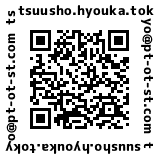 対　象：理学療法士・作業療法士・言語聴覚士定　員：50名（申込み多数の場合は抽選）問い合わせ・申込先： tsuusho.hyouka.tokyo●pt-ot-st.com※メール送信時は●を＠に変えてください。申込み方法：①氏名（フリガナ）②性別　③職種　④勤務先　⑤所属士会⑥会員番号を明記の上、上記アドレスに「生活期共通評価表研修会申込み」と件名を入れて申し込んでください。※一部のメールアドレスで送受信ができない場合がございます。受講受付ならびに受講決定通知等の連絡がない場合はお電話にてお問い合わせ願います。（042-548-5903：りは職人南雲健吾）申込期限：令和2年2月7日（金）履修ポイント：（１）日本理学療法士協会①新人教育プログラム：C-5地域リハビリテーション（生活環境支援含む）1単位②専門・認定理学療法士：生活環境支援 10ポイント③日本理学療法士協会地域包括ケアシステムに関する推進リーダー制度士会指定事業（受講後課題提出有）（２）日本作業療法士協会生涯教育基礎ポイント2ポイント参加費：都士会員　1,000円（PT・OTの方は、会員証をご持参ください）　　　　その他　  2,000円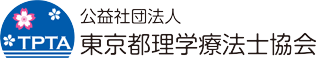 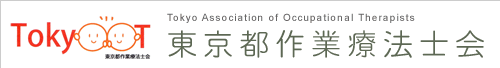 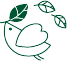 